WICKFORD CRICKET CLUB  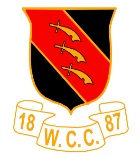 Founded 1887Web:  http://www.wickfordcc.co.ukPresident:  Peter Bryant Junior Section – Spring Newsletter 2022Dear Colts, Parents and CarersI know it may feel like Christmas was a few weeks back but, summer is fast approaching, and another cricket season will soon be upon us. Let me firstly introduce myself My name is Reece Pinchback, and I am delighted to confirm that I will be taking over as Junior Cricket Manager at Wickford Cricket Club, overseeing the entire Junior section. I wish to firstly thank the previous occupants of the role Lys Johnson, Larry Johnson, and Craig Smith, who I am sure you will agree did a superb job in difficult circumstances. Many of you may know me but I am sure a number of you will not, but I look forward to meeting you all in person on the opening night of Colts Training, our annual BBQ event. This will take place on Friday 22nd April starting at 6pm.Fun training will be available for the juniors between 6:00 and 7:30pm, followed by sausages and burgers. There will be a small charge of £2 for each food item purchased. We will then revert to our usual training of 6pm to 7.30pm every Friday, weather depending, from the 29th April. The additional good news is that the bar will be open from 6pm every Friday throughout the summer I hope to see as many of you as possible enjoying a drink and the sun! Each session will be £2 per colt. It is important that we know exactly who we have at our training sessions and that we have emergency contact details for all the young people attending. All colts must register in the club house before training commences. This way we know exactly who is there, that we have emergency contact details and that everyone has paid their £2 subs. Once registered each young person will be issued with a training bib coloured to suit their age group. We encourage ALL Parents to stay for the duration of the training session. We will be enrolling the juniors for the summer and the joining fees this year are: - Under 11 £35     Under 13 £45    Under 15 £55Subscriptions can be paid in full direct to the Wickford Cricket Club bank account at: -Barclays Bank, Code 20-04-96   Bank account number 50952826Please remember it is essential to quote your son or daughters full name in the reference box, so that the Treasurer can identify payments.Please send completed registration forms by email to Alan Moss, alordofthemanor@aol.com or bring them to the registration evening. Note that if you have three children wishing to attend summer coaching then you will only need to pay for two summer memberships, but all will need to pay during weekly training. Also note, even if you have completed a form before (last year) we ask that you complete a new form so we can continue to update our database, this is a mandatory requirement. We have the same Kit supplier and sponsor as per last season. Details of kit available can be found on the Fenton Sports website on the attached link https://www.fentonsportsonline.com/collections/wickford-cc. New kit is available to purchase either from the online Club shop or in store at Fenton Sports, unit 7 Thomasin Road, Basildon, Essex, SS13 1LG. The shop phone number is 01277 219438 or mobile 07880 496665.Our kit supplier will hopefully be at the ground on this evening for those wishing to order new kit and equipment for the coming season. We would like all Colts to have a Wickford Shirt and Cap so that we look like a smart professional looking team at matches.The new coloured cricket shirts are also now available for all members to purchase. Primarily the shirts are for use by the 1st X1, but due to generous sponsorship arrangements with Greensky Wealth and Jet Tyres we are able to offer the shirts to all members at a cost of £15. All you need to do is place an order, pay the full price quoted online and then provide the Treasurer with the paid invoice and your bank account details. A refund will then be made to your account for the difference. Shirts can be worn for training or around the Club.The coloured shirts can be found at https://www.fentonsportsonline.com/collections/wickford-ccI would like to remind all Parents that our coaches are all volunteers, they are not paid. They are giving up their own time to coach and manage the cricket teams therefore deserve to be appreciated and respected by all. Unlike Football and some other sports, it can be difficult to involve all players in all matches because we are limited to say 10 or 11 players depending on the age group. We are unable to bring on substitutes like other sports so the Coaches team selection should be accepted and respected, we will always try and act as fairly and reasonably as possible to whilst trying to remain competitive as a club. I am sure you will join me in thanking all coaches and volunteers in advanced for their hard work this season.We are always looking for more coaches & support helpers to help with coaching in the evenings and on match days to help provide the juniors with the best opportunities possible. Please remember without volunteers like yourselves we are unable to provide the opportunities we strive to young people like we strive to.Please do not feel put off if you have no coaching/cricketing background. If you are interested in becoming a support coach, then please do not hesitate in contacting myself or any of the coaches listed below. Note: Wickford CC is committed in giving training to any of its volunteers in First Aid, Child Protection and ECB cricket coaching courses.I am also delighted to confirm we are once again running the ECB All Stars Programme for 5–8-year-olds on Fridays from 5pm – 5.45pm. This will be starting up on Friday 13th May. Those signing up to the programme will receive 8 training sessions and a kit for £40 per person. For further information please refer to the All Stars Webpage https://www.ecb.co.uk/play/all-stars/parents or contact Larry Johnson, larrysjohnson@me.com or 07973504764.I am pleased to confirm the following managers have been appointed for the 2022 season;              All Stars – Larry Johnson              Under 9s – Reece Pinchback              Under 11s – Harry Johnson/Josh Spooner              Under 13s – T.B.C.              Under 15s – Reece Pinchback/Jack TobuttPlans are currently being finalised with the coaches, so if you do have any questions in meantime, please do contact me personally.I am also thrilled to announce I have arranged a fundraising Race Night at Wickford Cricket Club on Friday 6th May after training. All funds raised will go directly to the junior section and benefit every Colt so please support this event generously. Please remember this is your club! I have a number of horses available £10 each, should your horse win, you will be entitled to £40 prize. Bets will be taken on the night and the bar will be open. Posters are up in the club and social media. Should you have any questions or be interested please feel free to contact me. Your support is appreciated.We are always looking for new players across all age groups from 6 years through to adults, so please bring along any friends that may be interested in joining.In addition, I am always keen for new ideas or suggestions on how we can do things differently, it is a tough job but the more ideas the better. So please do not be afraid to speak to me in person or message me with the details below with any feedback or suggestions.We look forward to seeing you all at the BBQ & through-out the year.Let’s have a great summer!Kind Regards,Reece PinchbackJunior Cricket Manager07963 780590reecepinchback@ymail.com